Short Sleeve T:  Youth Small-Adult XL $9 Adult XXL-XXXL $10Adult Unisex V-Neck T: Adult Small-Adult XL $12 Adult XXL-XXXL $13 **V-Neck T: Adult Sizing only**Long Sleeve T: Youth Small-Adult XL  $13 Adult XXL-XXXL  $15Hoodie: Youth Small-Adult XXL $20 Adult XXXL $25   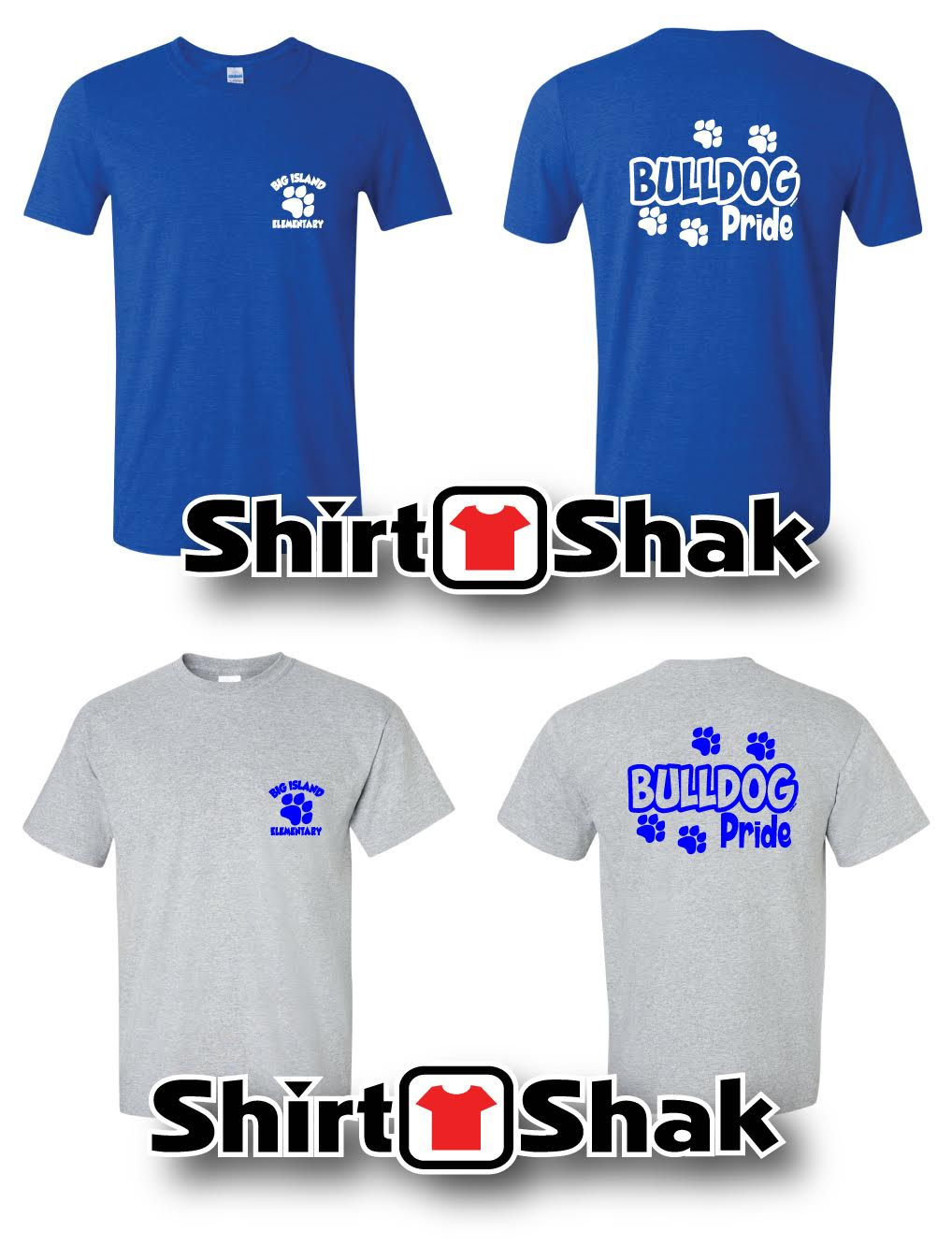 Order forms available from your child’s teacher or in the school office. Orders and payment due March 31. 